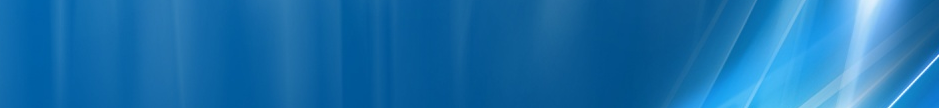 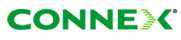 Cel mai cocotat microcell ever ! Nu cred sa mai gasesti un asemenea site prin Capitala, cu un RBS înfipt sus pe acoperisu’ unei vile pentru a acoperi cât mai departe !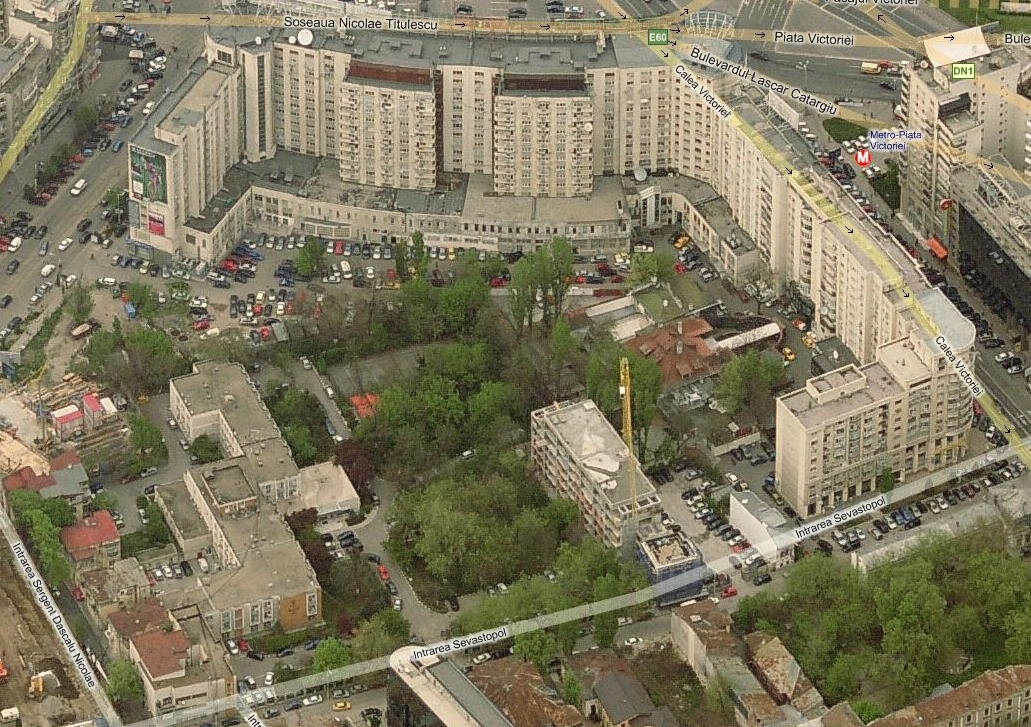 …cât mai departe catre ce ? Dupa cum este amplasat se pare ca ar vrea sa-si difuzeze semnalul catre Nord, zona strazii Buzesti si mai pe larg Piata Victoriei / turnul BRD…HW equipmentRBS Ericsson 2302	| 2 TRX    +    Ant.RBS Ericsson 2302	| 2 TRXMini-Link EricssonMW-ul pare sa fie orientat catre Est, catre istoricul 089 Ana Ipatescu (Calea Victoriei).Site-ul a fost construit pe vremea Connex, pentru ca are lipita eticheta MOBIFON pe panoul de distributie electrica… BCCHAfiseazaLACCIDTRXDiverse18Calea Buzesti11132304113FH 1 / 18 / 222Ter  –  MB 1BA_List 5 / 7 / 9 / 11 / 13 / 15 / 18 / 20 / 33 / 35 / 37 / 39 / 45 / 59 / 61  |  647 / 681RAM-111 dBmRAR2Test 7 EAHC B  |  2Ter MB1T321240BSIC 5 | RLT 16 | EXMTMS-TXPWR-MAX-CCH5     |33 dBmPRP4DSF22BABS-AG-BLKS-RES1CNCCCH configuration0     |Not CombinedRAI1RAC4CRH8